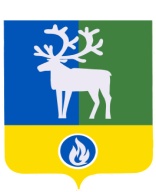 БЕЛОЯРСКИЙ РАЙОНХАНТЫ-МАНСИЙСКИЙ АВТОНОМНЫЙ ОКРУГ - ЮГРААДМИНИСТРАЦИЯ БЕЛОЯРСКОГО РАЙОНАПОСТАНОВЛЕНИЕот 12 марта 2019 года                                                                                                         № 181О внесении изменений в  постановлениеадминистрации Белоярского района от  11 ноября 2013 года № 1626П о с т а н о в л я ю:1. Внести в постановление администрации Белоярского района от 11 ноября  2013 года № 1626  «Об утверждении административного регламента предоставления муниципальной услуги «Прием заявлений и выдача документов о согласовании переустройства и (или) перепланировки жилого помещения» (далее – постановление) следующие изменения:1) в наименовании слова «жилого помещения» заменить словами «помещений в многоквартирном доме»;2) в пункте 1 слова «жилого помещения» заменить словами «помещений в многоквартирном доме».2. Внести в приложение «Административный регламент предоставления муниципальной услуги «Прием заявлений и выдача документов о согласовании переустройства и (или) перепланировки жилого помещения» (далее – Административный регламент) к постановлению следующие изменения: 1) в наименовании  слова «жилого помещения» заменить словами «помещений в многоквартирном доме».;2) в разделе I:а) в пункте 1.1 слова «жилого помещения» заменить словами «помещений в многоквартирном доме»;б) в пункте 1.2 слова «жилых помещений» заменить словами «помещений в многоквартирном доме»;в)  подпункт 1.3.3 пункта 1.3 дополнить подпунктом  «г» следующего содержания:«г) Казенное учреждение Ханты-Мансийского автономного округа – Югры «Центр имущественных отношений»: 628012, г. Ханты-Мансийск, улица Коминтерна, дом 23.Телефон: 8(3467) 32-38-04, 32-14-44, 32-24-25.Адрес электронной почты: fondim86@mail.ru.»;3) в разделе II:а) в пункте 2.1 слова «жилого помещения» заменить словами «помещений в многоквартирном доме»;б) абзац седьмой пункта 2.2 изложить в следующей редакции:«Казенным учреждением Ханты-Мансийского автономного округа – Югры «Центр имущественных отношений.»;в)  пункт 2.3 изложить в следующей редакции:  «2.3. Результат предоставления муниципальной услуги.Результатом предоставления муниципальной услуги является:а) согласование переустройства и (или) перепланировки помещений в многоквартирном доме;б) отказ в согласовании переустройства и (или) перепланировки помещений в многоквартирном доме.Решение о предоставлении согласования или об отказе в согласовании переустройства и (или) перепланировки оформляется в форме решения о переустройстве и (или) перепланировке помещений в многоквартирном доме или выписки из протокола заседания приемочной комиссии по вопросам выполнения переустройства и (или) перепланировки жилых помещений, перевода жилого помещения в нежилое помещение и нежилого помещения в жилое помещение на территории Белоярского района» (далее - Комиссия) об отказе в переустройстве и (или) перепланировке жилого помещения.»;г) абзац десятый пункта 2.5 изложить в следующей редакции: «постановлением администрации Белоярского района от 26 марта 2015 года № 349 «О создании приемочной комиссии по вопросам выполнения переустройства и (или) перепланировки жилых помещений, перевода жилого помещения в нежилое помещение и нежилого помещения в жилое помещение на территории Белоярского района» («Белоярские вести. Официальный выпуск», № 11, 27.03.2015);»;д) в пункте 2.6:- подпункты 2.6.1 – 2.6.5 изложить в следующей редакции:«2.6.1.  заявление о переустройстве и (или) перепланировке по форме, установленной Постановлением № 266;2.6.2. правоустанавливающие документы переустраиваемого и (или) перепланируемого помещения в многоквартирном доме (подлинники или засвидетельствованные в нотариальном порядке копии), право на которое:2.6.2.1. зарегистрировано в Едином государственном реестре прав на недвижимое имущество и сделок с ним;2.6.2.2. не зарегистрировано в Едином государственном реестре прав на недвижимое имущество и сделок с ним;2.6.3. технический паспорт переустраиваемого и (или) перепланируемого помещения в многоквартирном доме;2.6.4. заключение органа по охране памятников архитектуры, истории и культуры о допустимости проведения переустройства и (или) перепланировки помещения в многоквартирном доме, если такое помещение или дом, в котором оно находится, является памятником архитектуры, истории или культуры;2.6.5. подготовленный и оформленный в установленном порядке проект переустройства и (или) перепланировки переустраиваемого и (или) перепланируемого помещения в многоквартирном доме, а если переустройство и (или) перепланировка помещения в многоквартирном доме невозможны без присоединения к данному помещению части общего имущества в многоквартирном доме, также протокол общего собрания собственников помещений в многоквартирном доме о согласии всех собственников помещений в многоквартирном доме на такие переустройство и (или) перепланировку помещения в многоквартирном доме, предусмотренном частью 2 статьи 40 Жилищного кодекса;»;- подпункт 2.6.9 изложить в следующей редакции: «2.6.9. Способы получения заявителями документов.Форму заявления о предоставлении муниципальной услуги заявитель может получить:на информационном стенде в месте предоставления муниципальной услуги;у специалиста Управления, ответственного за предоставление муниципальной услуги, или специалиста МФЦ;посредством информационно-телекоммуникационной сети «Интернет» на официальном сайте, Едином и региональном порталах.Документы, указанные в подпункте 2.6.2.1 пункта 2.6 настоящего административного регламента, заявитель может получить, обратившись в муниципальное автономное учреждение Белоярского района «Многофункциональный центр предоставления государственных и муниципальных услуг в Белоярском районе» (способы получения информации о месте нахождения и графике работы организации указаны в  подпункте 1.3.2 пункта 1.3 настоящего административного регламента).Документы, указанные в подпункте 2.6.3 пункта 2.6 настоящего административного регламента, заявитель может получить, обратившись в казенное учреждение Ханты-Мансийского автономного округа – Югры «Центр имущественных отношений»  (способы получения информации о месте нахождения и графике работы организации указаны в подпункте «г» подпункта 1.3.3 пункта 1.3 настоящего административного регламента).Документы, указанные в подпункте 2.6.4 пункта 2.6 настоящего административного регламента, заявитель может получить, обратившись в Службу государственной охраны объектов культурного наследия Ханты-Мансийского автономного округа - Югры (способы получения информации о месте нахождения и графике работы органа власти указаны в подпункте «б» подпункта 1.3.3 пункта 1.3 настоящего административного регламента).»;-  абзацы третий, четвертый подпункта 2.6.10 изложить в следующей редакции:«В случае если переустройство и (или) перепланировка помещений невозможны без присоединения к ним части общего имущества в многоквартирном доме, то на переустройство и (или) перепланировку помещений должно быть получено согласие всех собственников помещений в многоквартирном доме.В случае если переустройство и (или) перепланировка влечет изменение размера общего имущества в коммунальной квартире, переустройство и (или) перепланировка допускается только с согласия всех собственников комнат в коммунальной квартире.»;е) в подпункте 2.8.2 пункта 2.8 слова «жилого помещения» заменить словами «помещений в многоквартирном доме»;ж) в пункте 2.9 слова «жилого помещения» заменить словами «помещений в многоквартирном доме»;4) в разделе III слова «жилого помещения» заменить словами «помещений в многоквартирном доме»;5) в приложении «Блок-схема предоставления муниципальной услуги «Прием заявлений и выдача документов о согласовании переустройства и (или) перепланировки жилого помещения» к Административному регламенту слова «жилого помещения» заменить словами «помещений в многоквартирном доме».3. Опубликовать настоящее постановление в газете «Белоярские вести. Официальный выпуск».4. Настоящее постановление вступает в силу после его официального опубликования.5.  Контроль за выполнением постановления возложить на первого заместителя главы Белоярского района Ойнеца А.В.Глава Белоярского района                                                                                   С.П.Маненков